Jahrestagung OfficePersonal 2018 in Herzogenaurach„Lachen braucht weniger Energie als ein ernstes Gesicht“Mit 120 Teilnehmer/Innen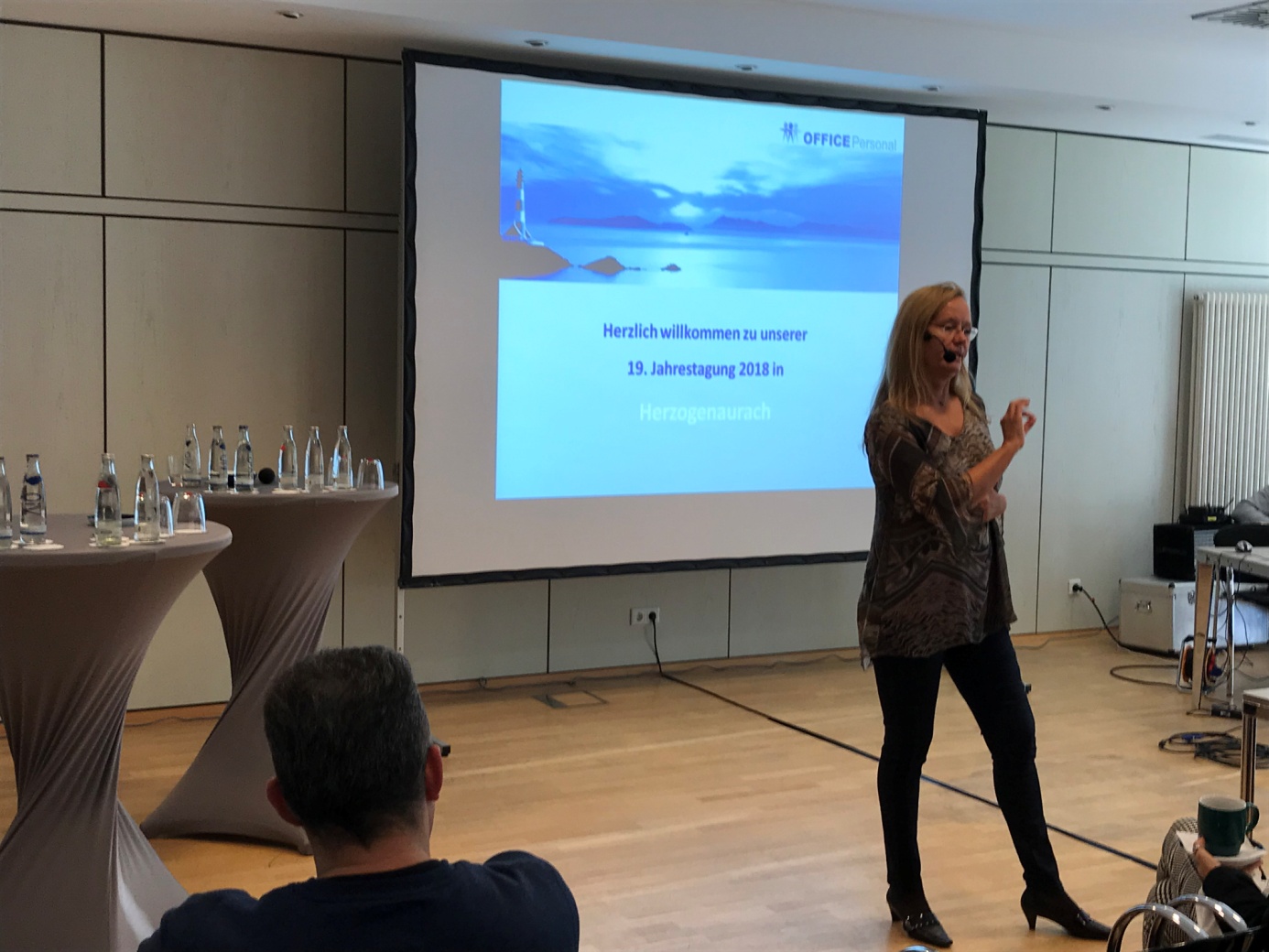 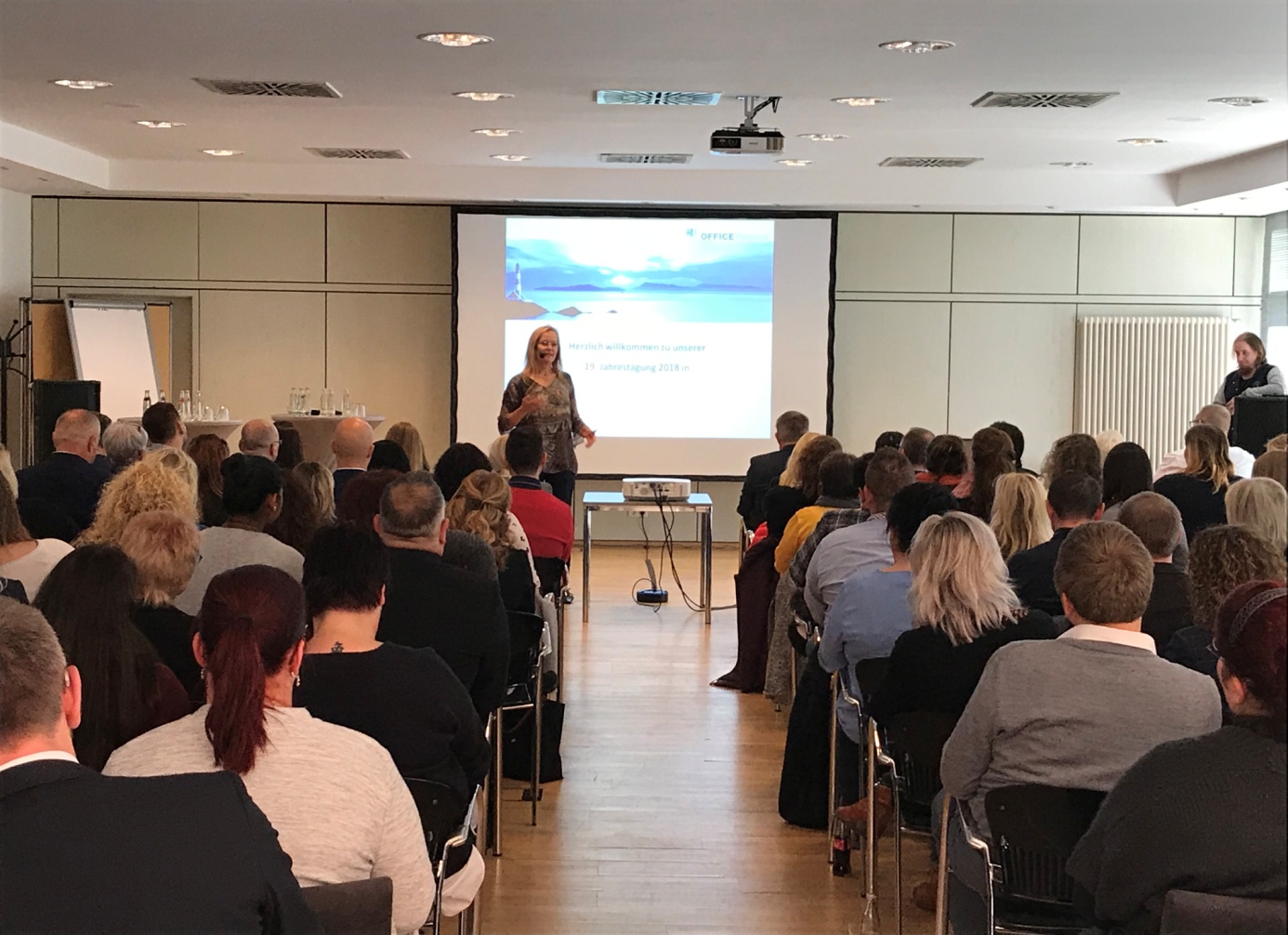 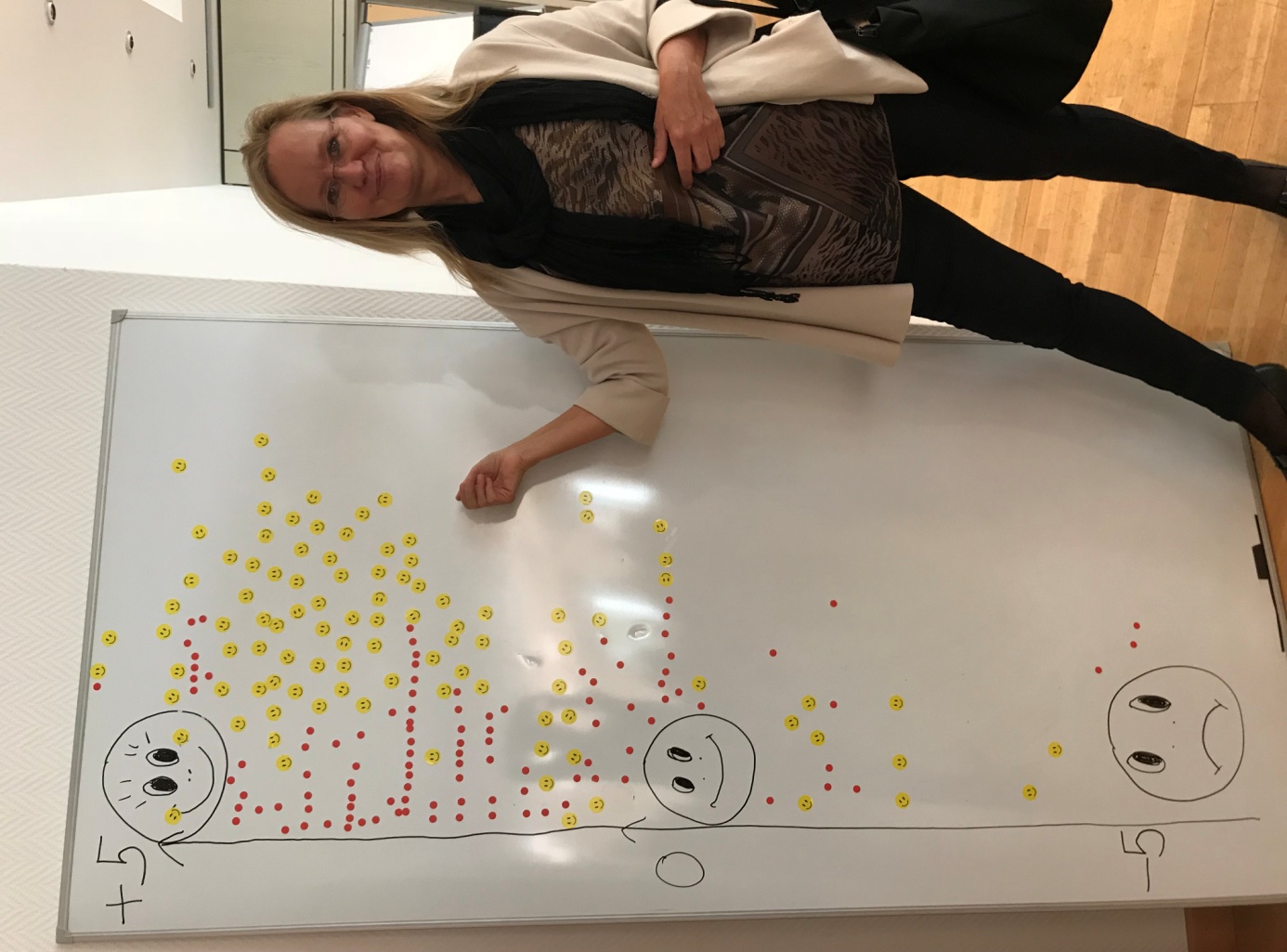 